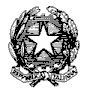 ISTITUTO COMPRENSIVO CORINALDOcon sedi staccate di Ostra Vetere e Castelleone di SuasaPiazzale della Liberazione, 2 - 60013 CORINALDO (AN) RICHIESTA DI PERMESSO DI ENTRATA E DI USCITA FUORI ORARIOALLA DIRIGENTE SCOLASTICAI.C. CORINALDOI sottoscritti …………………………………………………………………. - …………....................................................... genitori dell’alunno/a ……………………………………………………………………. della classe ……. sezione .…… della Scuola ………………………………………………………………………… di ………………………………………………………CHIEDONOalla S.V. di concedere al/alla proprio/a figlio/a di ENTRARE A / USCIRE DALLA  scuola alle ore ……….. del giorno ………………………… per il seguente motivo ……………………………………………………………………………………………………………………………………………………………………………………………………………………………….....Data, ………………………………….				FIRMA ……………………………………………………………..							FIRMA ……………………………………………………………..In caso di firma di un solo genitore, si DICHIARA di aver effettuato la scelta/richiesta in osservanza delle disposizioni sulla responsabilità genitoriale di cui agli artt. 316, 337 ter e 337 quater del codice civile, che richiedono il consenso di entrambi i genitori.ISTITUTO COMPRENSIVO CORINALDOcon sedi staccate di Ostra Vetere e Castelleone di SuasaPiazzale della Liberazione, 2 - 60013 CORINALDO (AN) RICHIESTA DI PERMESSO DI ENTRATA E DI USCITA FUORI ORARIOALLA DIRIGENTE SCOLASTICAI.C. CORINALDOI sottoscritti …………………………………………………………………. - …………....................................................... genitori dell’alunno/a ……………………………………………………………………. della classe ……. sezione .…… della Scuola ………………………………………………………………………… di ………………………………………………………CHIEDONOalla S.V. di concedere al/alla proprio/a figlio/a di ENTRARE A / USCIRE DALLA  scuola alle ore ……….. del giorno ………………………… per il seguente motivo ……………………………………………………………………………………………………………………………………………………………………………………………………………………………….....Data, ………………………………….				FIRMA ……………………………………………………………..							FIRMA ……………………………………………………………..In caso di firma di un solo genitore, si DICHIARA di aver effettuato la scelta/richiesta in osservanza delle disposizioni sulla responsabilità genitoriale di cui agli artt. 316, 337 ter e 337 quater del codice civile, che richiedono il consenso di entrambi i genitori.